MATHEMATICSClass: 1Topic: Shapes                                                                        Topic 13Match the shapes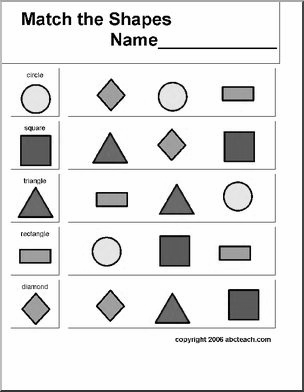 2)Let’s colour.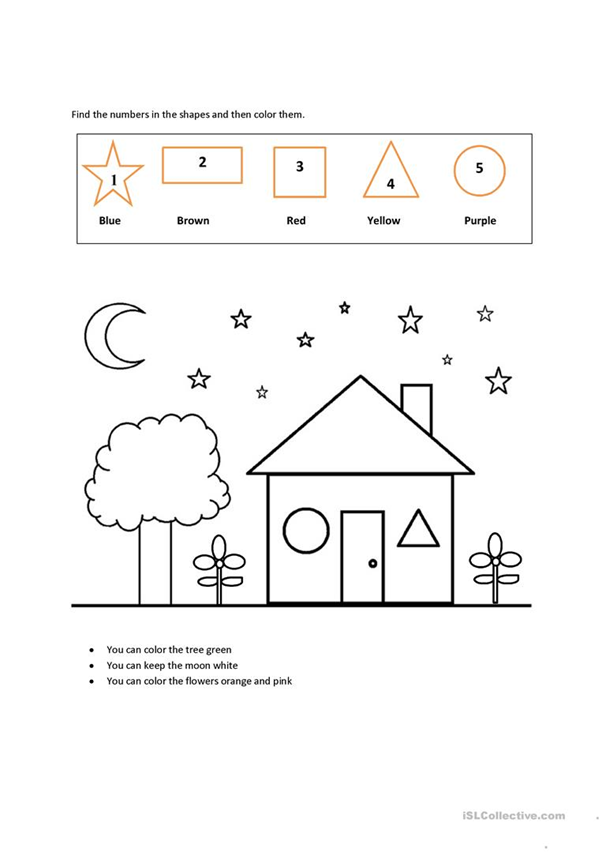 3) Do questions from textbook page no: 15, 16, 17.4)Colour  Blue Yellow Green  Red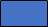 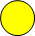 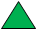 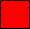 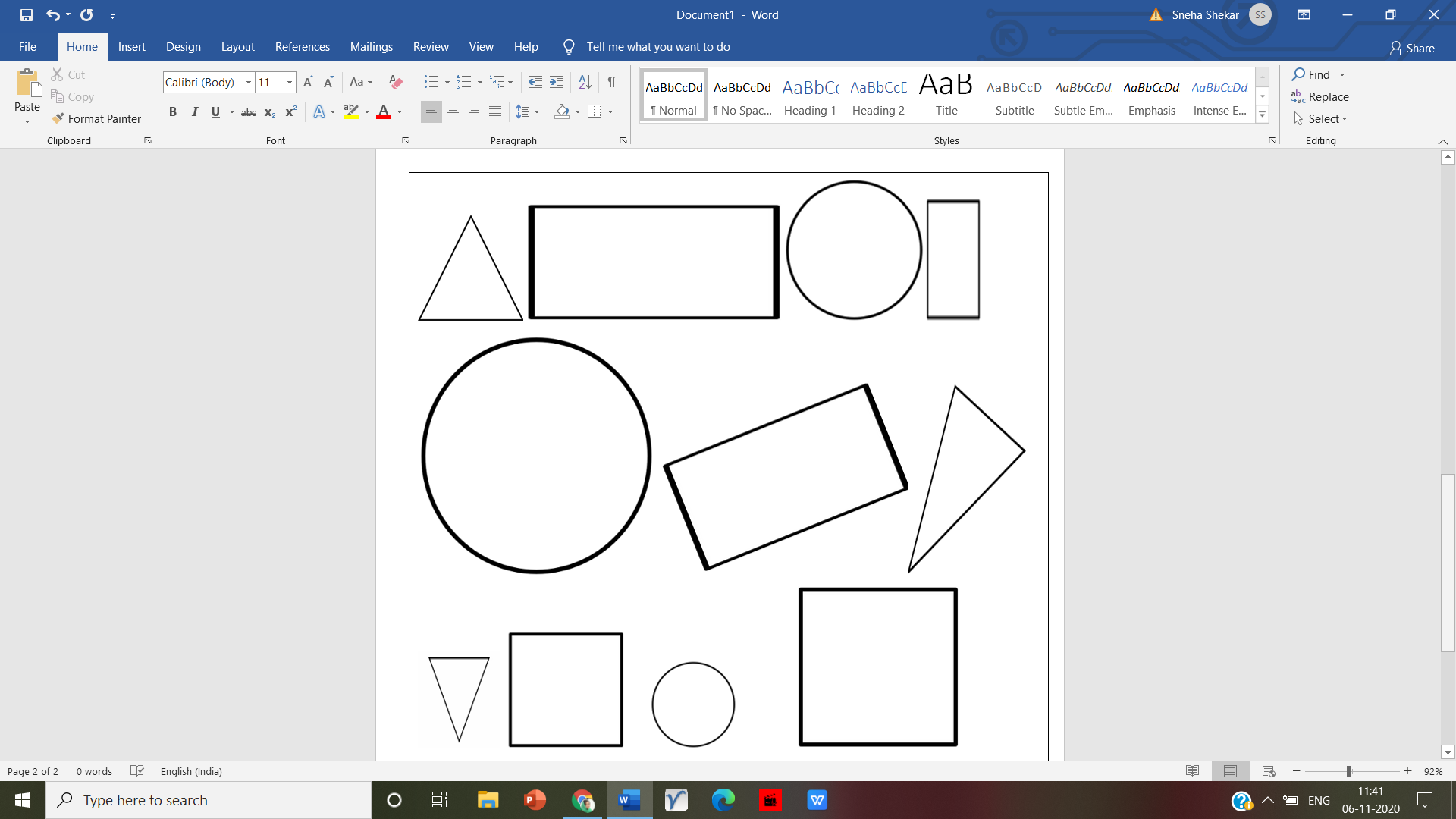 5)Join dots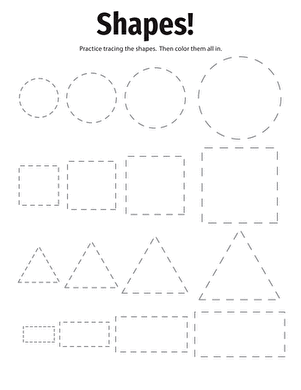 